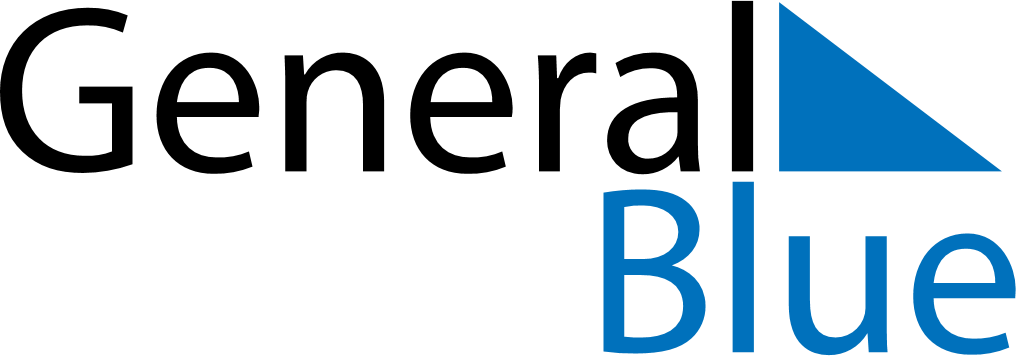 Quarter 2 of 2019MexicoQuarter 2 of 2019MexicoQuarter 2 of 2019MexicoQuarter 2 of 2019MexicoQuarter 2 of 2019MexicoApril 2019April 2019April 2019April 2019April 2019April 2019April 2019SUNMONTUEWEDTHUFRISAT123456789101112131415161718192021222324252627282930May 2019May 2019May 2019May 2019May 2019May 2019May 2019SUNMONTUEWEDTHUFRISAT12345678910111213141516171819202122232425262728293031June 2019June 2019June 2019June 2019June 2019June 2019June 2019SUNMONTUEWEDTHUFRISAT123456789101112131415161718192021222324252627282930Apr 18: Maundy ThursdayApr 19: Good FridayMay 1: Labour DayMay 10: Mother’s Day